									A.R.T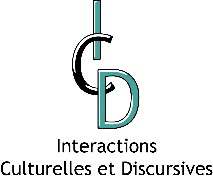 Ateliers de Recherches TransdisciplinairesJournée doctoriale d’ICD – mardi 5 avril 2022Tanneurs ext. 05Programme Organisation : Cécile Margelidon et Rodolphe Perez13h 45 : Présentation, par Rodolphe PerezPremière session - Littérature et histoire14h00 : Koffi Amoussou (doctorant en philosophie, Tours ICD), « La littérature comme arme d’émancipation de l’Afrique : de la négritude à la première décennie après les indépendances »14h30 : Dielvich Tonda (doctorante en littérature française, Tours ICD), « Souvenirs d’enfance entre évasion et reflet » (à distance)15h00 : discussion et pauseDeuxième session - Littérature et réception15h30 : Marcia Marques-Rambourg (doctorante en littérature française, Tours ICD), « La 'matière-émotion' dans la poésie d'Antoine Emaz : entre horizon d'attente et dépassement » (à distance)16h15 : Kentaro Oyama (doctorant en littérature française, Tours ICD), « Le statut de l’auteur et du lecteur dans l’Émile de Rousseau »16h 45 : discussion et pauseTroisième session – Littérature et éthique17h : Claire David (doctorante en littérature française, Tours ICD) « Lire avec philosophie. De l’intérêt de quelques notions éthiques pour la critique contemporaine » (à distance)17h30 : Marc Miginiac (doctorant en philosophie, Tours ICD), « Être philosophe c’est devenir grec »18h : discussions et clôture de la journéeLien de connexion :	 https://teams.microsoft.com/l/meetup-join/19%3ameeting_ZjAzYmM5ZjAtN2I4Ny00ZTMxLTg5MzYtZGJmM2NmNjc0YjY1%40thread.v2/0?context=%7b%22Tid%22%3a%2216150599-ebb0-4fcf-94a5-6010823c7bd5%22%2c%22Oid%22%3a%227b209080-a952-4fee-87f8-858775c5734a%22%7d